Отчёт о результатах самообследования муниципального бюджетного общеобразовательного учреждения средней школы №11 г.Волгодонска (2018 календарный год)МБОУ СШ №11 г.Волгодонска находится в центре «нового города», в благоустроенном микрорайоне № 12. Школа является центром культурной жизни микрорайона. Социокультурные условия микрорайона и близлежащих территорий достаточно хорошие. Развита транспортная система, имеются недалеко учреждения искусства и культуры. Всё это создаёт благоприятные условия не только для удовлетворения различных потребностей основных заказчиков образования – родителей, но и для совершенствования  образовательной, воспитательной, профориентационной работы школы.В своей деятельности школа №11 руководствуется Конституцией Российской Федерации, федеральными законами и нормативными правовыми актами РФ, законами и правовыми актами Ростовской области, нормативными актами органов местного самоуправления, решениями органов управления образованием всех уровней, уставом школы. МБОУ СШ №11г.Волгодонска является общеобразовательным учреждением начального общего, основного общего и среднего общего образования, которое в своей деятельности обеспечивает выполнения федерального государственного образовательного стандарта.С учетом потребностей и возможностей обучающихся образовательные программы начального, основного и среднего общего образования осваиваются в очной форме, в школе также возможно обучение в форме семейного образования и домашнего обучения. С целью обеспечения равного доступа к образованию для всех учащихся школа является участником государственной программы «Доступная среда», реализуя инклюзивное образование (в этом году в школе обучались дети с нарушениями опорно-двигательного аппарата, слуха и зрения – 7 детей с ОВЗ и 6 детей-инвалидов). Образовательное учреждение обеспечивает доступность (бесплатное образование), разноуровневость (общеобразовательные классы, предпрофильные и профильные классы), дифференциацию (клубы, кружки, секции, элективные курсы).  Разноуровневость и дифференциация реализуются в 8-9 классах - через элективные курсы, в 10-11 классах  - через профильные классы и классы углубленного обучения:  10а – IT – класс, 11а - физико-математический, 11б - социально-гуманитарный, 10б – социально-гуманитарный и химико-биологический.Основной целью деятельности школы №11 является осуществление обучения и воспитания в интересах личности, общества, государства; формирование общей культуры личности; воспитание у обучающихся гражданственности, трудолюбия, уважения к правам и свободам человека, любви к окружающей природе, Родине, семье; обеспечение охраны здоровья, прав и свобод обучающихся; создание благоприятных условий для разностороннего развития личности; формирования компетенций, необходимых для жизни в обществе, осознанного выбора профессии. Главным условием для достижения этой цели является включение каждого учащегося на каждом учебном занятии в деятельность с учётом его возможностей и способностей.На 31.12.2018г. в школе обучалось 1239 учащихся, было открыто 50 класс-комплектов. В начальной школе – 555 учащихся, 5-9 классы – 596 учащихся,  10-11 классы – 88 учащихся. Школа работала в двухсменном режиме: 39 классов - в первую смену, 11 классов – во вторую смену. В школе были открыты группы продленного дня. 286 учащихся посещали 16 кружков, организованных на базе школы. В рамках реализации федеральных государственных образовательных стандартов учащиеся 1-9 классов были заняты внеурочной деятельностью по пяти направлениям: обще-интеллектуальное, спортивно-оздоровительное, духовно-нравственное, обще-культурное и социальное. На 3 ступени обучения были открыты профильные классы.Состояние здания образовательного учреждения удовлетворительное, капитальный ремонт последний раз проводился в 2010 году. По результатам благоустройства территорий общеобразовательных учреждений города школа на протяжении несколько лет признана одной из лучших в городе. Учебные площади школы в расчёте на одного обучающегося - 2,5 кв. м. В школе созданы условия для осуществления образовательного процесса: температура в классах даже в зимний период времени соответствует норме, хорошее освещение, водоснабжение, современная мебель, оборудование. Школа функционирует в типовом здании, располагает двумя спортивными залами, актовым залом, медицинским кабинетом, мини поликлиникой, кабинетом педагога-психолога, столовой, библиотекой. Кабинеты школы оснащены в соответствии с санитарно – гигиеническими требованиями. Объемно-пространственное построение интерьера обеспечивает безопасность детей и выполнение быстрой и качественной уборки. Учитель и учащиеся на уроке без труда могут перемещать мебель для работы в группах, для организации игровой деятельности на уроках. Для организации образовательного процесса в соответствии с современными требованиями в школе есть одиннадцать компьютерных классов (2 стационарных и 9 мобильных), три лингафонных кабинета (2 мобильных и 1 стационарный) в кабинетах иностранного языка. Мулитимедийным комплектом (ПК или ноутбук, проектор, экран или интерактивная доска) оборудован каждый учебный кабинет. Функционирует единая локальная сеть с возможностью выхода в Интернет (широкополосный доступ, оптоволокно). Имеется цифровая лаборатория для начальной школы «Архимед», цифровые лаборатории естественно-научного цикла, интерактивный лазерный тир. Функционирует программно-аппаратный комплекс «Армис», направленный на реализацию проекта по здоровьесбережению.  В рамках реализации государственной программы «Доступная среда», с целью создания в школе универсальной безбарьерной среды используется оборудование для слабовидящих и слабослышащих детей; произведено обеспечение архитектурной доступности. Школа укомплектована учебниками. В расчете на один компьютер приходится 5,4 учащихся.Библиотека школы является информационно-ресурсным центром, представляющим как собственные, так и удаленные библиотечно - информационные ресурсы педагогическим работникам, обучающимся и родителям. Библиотека МБОУ СШ №11 – это информационно-ресурсный центр, в котором собраны материалы для подготовки к ЕГЭ. В библиотеке имеется нормативно-правовая база по вопросам ЕГЭ и ОГЭ. Создан банк пособий для подготовки к единому государственному экзамену, как на печатной основе, так и в электронном виде, подобран материал, который поможет выпускникам сдать экзамен в комфортных условиях (видеоролики, советы психолога для выпускников и памятки для родителей учащихся). Материально-техническая база школы обновляется. Финансирование образовательного учреждения осуществляется из средств областного, местного бюджета, а также от доходов по приносящей доход деятельности. План финансово-хозяйственной деятельности учреждения по субсидии на выполнение государственного (муниципального) задания на 01.01.2019 года исполнен на 100%.План финансово-хозяйственной деятельности учреждения по субсидии на   иные цели   на 01.01.2019 года исполнен на 100%.План финансово-хозяйственной деятельности за счет собственных доходов учреждения на 01.01.2019г года исполнен на 100%.Просроченной кредиторской задолженности на 01.01.2019г. - нет.В школе работает высококвалифицированный коллектив, способный создать условия для индивидуального развития учеников. Образовательный процесс осуществляют 92 работника: 66 педагогических работников и 26 человек - административно-технический персонал, из них: «Почетный работник общего образования РФ», «Отличник народного просвещения» - 5 чел. (8%); награждены грамотой Минобрнауки РФ – 10 чел. (15%); награждены грамотой минобразования Ростовской области – 5 чел. (8%); награждены благодарственным письмом минобразования Ростовской области – 10 чел. (15%); победители Приоритетного национального проекта «Образование» - 5 чел. (8%); обладатели именной премии Главы города – 6 чел. (8%).Серьезным направлением работы методической службы школы является постоянное совершенствование педагогического мастерства учительских кадров, как путем самообразования, так и через курсовую систему переподготовки, педагоги своевременно проходят курсы повышения квалификации, в том числе по вопросам подготовки к ГИА. С целью повышения мотивации коллектива проводится изучение потребностей школьного коллектива, выявление их в результате профессионально-личностной рефлексии, разрабатывается программа повышения образовательной компетентности учителей, система мер стимулирования профессионально-личностного саморазвития педагогических кадров. В 2018 году курсы повышения квалификации прошли 15 педагогов, аттестовано 10 педагогов. Подтвердили соответствие занимаемой должности 6 педагогов, прошли аттестацию на первую квалификационную категорию 2 человека, на высшую квалификационную категорию -  8 человек, из них повысили категорию - 4 педагога.В образовательном учреждении на протяжении многих лет ведется инновационная и экспериментальная работа. Школа является: областной базовой площадкой по теме: «Государственно-общественная оценка качества образования»; методический ресурсный центр Ростовской области; областной инновационной площадкой по теме: «Формирование гражданско-патриотической культуры через приобщение учащихся к истории школы, города, Донского края»; участником регионального проекта Губернатора Ростовской области "IT-школа", областной пилотной площадкой по здоровьесбережению в образовательных учреждениях Ростовской области. В школе проводится  информирование всех участников образовательного процесса о реализации инновационных проектов на ежегодной родительской конференции, представлены результаты работы ОбИП на педагогическом совете школы, совещаниях при директоре.Работа на базовой площадке и в качестве методического ресурсного центра мотивирует каждого члена коллектива систематически повышать свой профессиональный уровень. Работа учреждения в инновационном режиме позволяет создать в учительском и ученическом коллективе творческую, развивающую обстановку. Планомерная, целенаправленная работа позволяет повышать творческую активности педагогов, поднимать результативность, отслеживать успешность учителя. В 2018 учебном году педагоги школы успешно принимали участие в профессиональных конкурсах на муниципальном, региональном и всероссийском уровнях (13 участников, из них 4 победителя,  5 призеров).Методическая работа включала как коллективную, групповую, так и индивидуальную формы работы педагогов по повышению научно-теоретической и методической подготовки. Учителя школы используют современные педагогические технологии обучения: технология развивающего обучения, технология проблемного обучения, технология развития критического мышления, метод проектов, кейс-технология, технология  системно-деятельностного метода, информационно-коммуникационные технологии, лекционно-семинарская методика, здоровье сберегающие технологии, технологии исследовательской направленности, технологии моделирующего обучения (учебные игры), коммуникативно-диалоговые технологии, технологии личностно-ориентированного обучения, технология смешанного обучения.На городских методических семинарах, заседаниях предметных МО представили свой опыт работы, подготовили выступления и презентации 15 педагогических работников.   Руководителями преддипломной и производственной педагогической практики студентов ГОУ СПО Волгодонский педагогический колледж на базе ОУ являлись 21 педагог.В течение года учителя школы приняли активное участие в работе вебинаров издательств «Просвещение», «Титул», «Вентана-граф», всероссийских педагогических видеоконференциях, получили свидетельства о публикациях на сайтах InfoUrok.RU и Metod-kopilka.ru.Заместители директора по УВР, педагог-психолог неоднократно принимали участие в семинарах, посвященных вопросам обучения детей с ограниченными возможностями здоровья и здоровьесбережению, в г.Волгодонске и Ростове – на – Дону.Учителя начальных классов активно сотрудничали с педагогическим коллективом детских садов «Одуванчик», «Аленушка», «Тополек» путем участия и организации методических семинаров и мастер-классов. В целях успешной адаптации дошкольников к обучению в 1 классе в течение февраля-апреля 2018 года в ОУ проводились занятия в Школе будущего первоклассника «Лучик». 	В целях защиты прав и законных интересов несовершеннолетних в системе образования, формирования правовой культуры участников образовательного процесса, поддержки детей и семей, находящихся в сложной жизненной ситуации в школе организована деятельность Уполномоченного по правам ребенка. Уполномоченным по правам ребенка в школе является Бражко Оксана Диляверовна, учитель русского языка и литературы. В МБОУ СШ №11 г.Волгодонска разработан и реализуется план мероприятий по профилактике социально-негативных явлений, а также программы по профилактике наркомании, алкоголизма, табакокурения среди обучающихся и социально негативных явлений «Школа без наркотиков», «Школьный центр профилактики», «Наш мир», в организации и проведении мероприятий которых участвуют педагогический коллектив и члены ученического самоуправления. В целях обеспечения психолого-педагогической, медико-социальной помощи, профилактики безнадзорности и правонарушений несовершеннолетних, улучшения отношений в образовательной среде в МБОУ СШ №11 г.Волгодонска создана Школьная служба примирения, в основе деятельности которой лежит восстановительный подход к решению конфликта.В 2018 году работа МБОУ СШ №11 г.Волгодонска в области гражданской обороны, предупреждения и ликвидации чрезвычайных ситуаций, обеспечения безопасности  проводилась в соответствии с «Организационно-методическими указаниями по подготовке населения Российской Федерации в области гражданской обороны, защиты от  чрезвычайных ситуаций, обеспечения пожарной безопасности и безопасности людей на водных объектах на 2016-2020 годы», рекомендованными министром Российской Федерации по делам гражданской обороны, чрезвычайным ситуациям и ликвидации последствий стихийных бедствий от 19.11.2010 №43-4653-14, нормативно-правовыми документами в области гражданской обороны, приказами Управления образования     г. Волгодонска.Основные задачи, поставленные перед школой в 2018 году по вопросам ГО, предупреждению и ликвидации ЧС, обеспечению безопасности  выполнены. Отработка практических навыков по подготовке учащихся, воспитанников, работающего персонала к действиям в экстремальных ситуациях осуществлялась во время проведения:-социально-педагогических и учебно-тренировочных мероприятий в «День защиты детей» 30.04.2018;-соревнований по пожарно-прикладному спорту (Носкова Варвара -3 место на этапе штурмовая лестница),  «Школа безопасности», «Безопасное колесо»;-учебно-полевых сборов с юношами 10 классов;- городских соревнований по стрельбе (Авсеева Виктория – 3 место);- спартакиады допризывной и призывной молодежи (Отряд 3 место  (3 место эстафета, 1 место полиатлон)    Муслимов Даниил. 1 место  полиатлон,  в сборной  города на областном этапе 1 место в многоборье);- городских соревнований «Юный велосипедист»  (Июнь- Гладилин Роман 2 место – этап фигурное вождение, 1 место- этап вождение в автогородке, 1 место в абсолютном зачете. Сентябрь - Тормосин Тимур 1 место - этап фигурное вождение, 2 место - абсолютном зачете,  Гладилин Роман 2 место - абсолютном зачете.- проведения игр на местности  «Орленок» (отделение – 3 место), «Зарница»;- школьного и муниципального этапов Всероссийского конкурса детско-юношеского творчества по пожарной безопасности «Неопалимая Купина» (муниципальный этап Кускова Ксения - 1 место, Голотина Полина – приз зрительских симпатий);- школьного и муниципального этапов Всероссийской олимпиады школьников по ОБЖ (муниципальный этап – Калякин Владислав, Ольховик Андрей, Чикунова Александра, Супрун Маргарита, Гвоздовский Иван – призеры);- Всероссийского открытого урока по ОБЖ посвященного Дню гражданской обороны России;- Дня знаний ГО;-занятий по программе  курсового обучения работников МБОУ СШ №11 г. Волгодонска в области гражданской обороны и защиты от чрезвычайных ситуаций.-учебно-тренировочных ежеквартальных мероприятий с отработкой практических действий (эвакуация из здания) при пожаре и других ЧС. В ходе тренировок отрабатывались практические действия постоянного состава и состава учащихся (воспитанников) школы при экстренной эвакуации. Оценка действий учащихся и персонала во время  тренировок удовлетворительная.   Основными формами государственно-общественного управления, которые принимают сегодня реальное участие в делах школы, являются: общешкольная конференция, Управляющий совет, Педагогический совет, Собрание трудового коллектива, Совет отцов, Школьный ученический совет. Систематизации работы с педагогическими кадрами способствуют методические объединения по предметам, методический совет, аттестационная комиссия.  Органом ученического самоуправления, который решает все школьные проблемы, планирует и организует жизнь детского коллектива, осуществляет выпуск школьной газеты, является Совет старшеклассников, школьный ученический совет – ШУС, возглавляемый президентом школы. Компетенции Управляющего совета следующие:согласовывает компонент школы №11 государственного стандарта общего образования и профили обучения (по представлению директора школы №11, после одобрения педагогическим советом школы); перечень дополнительных образовательных услуг, предоставляемых школой №11;утверждает программу развития школы №11 (по представлению директора); локальные нормативные правовые акты школы, отнесенные уставом к его компетенции;рассматривает жалобы и заявления обучающихся, родителей (законных представителей) на действия (бездействия) педагогического, административного, технического персонала школы №11; вопросы создания здоровых и безопасных условий обучения и воспитания в школе;содействует совершенствованию учебно-воспитательного процесса; привлечению внебюджетных средств для обеспечения деятельности и развития школы, определяет направления и порядок их расходования;заслушивает и утверждает отчет директора школы по итогам учебного и финансового года; ежегодно представляет учредителю и общественности информацию (публичный доклад) о состоянии дел в школе.Основными функциями Совета отцов являются: 1.Планирование и организация профилактической работы с неблагополучными семьями. 2.Помощь классным руководителям в проведении профилактической работы с учащимися, состоящими на учёте в школе, КДНиЗП и ОДН. 3.Содействие администрации школы в проведении лекций, диспутов, массовых групповых и индивидуальных мероприятий, направленных на профилактику правонарушений.4.Участие в укреплении материально-технической базы.Продолжительность учебной недели: 5дней - 1-7 классы, 6 дней - 8-11 классы. Продолжительность учебного года:1 класс –33 учебные недели;2-7, 9,11 классы – 34 учебные недели;8,10 классы – 35 учебных недель.Продолжительность уроков:40 минут -2-11-е классы;35-40 минут-1 классы.Число уроков в день:1- классы- 3-5 уроков;2-4 классы-4-5 уроков;5-11 классы-5-7 уроков.Начало занятий в 8-00, окончание в 18-10.Для организации питания и отдыха детей организовано 2 большие перемены по 20 минут. Обучение детей в 1-ом классе организовано с использованием «ступенчатого» режима.   В сентябре-октябре - по 3 урока по 35 минут каждый, в ноябре- декабре - по 4 урока по 35 минут каждый, в январе – мае - по 4(5) уроков по 40 минут каждый. Учебный план школы составлен в соответствии с нормативно-правовыми документами, определяющими содержание общего образования.Школа реализует образование, нацеленное на развитие индивидуальности каждого ребенка, на формирование психологической готовности к самостоятельной и полноценной жизни в обществе, успешной социализации и профилизации школьников. Доступность качественного образования обеспечена благодаря наличию вариативных программ по предметам, а также индивидуальных программ обучения на дому. Учебно-воспитательный процесс в школе строится на основе вариативности и непрерывности образования. Учебный план школы определял максимальный объем учебной нагрузки обучающихся, состав учебных предметов, распределял учебное время, отводимое на освоение учебных предметов федерального компонента по ступеням образования и учебным годам, а также объемы компонента школы (обязательный и выбор ученика). В учебном плане школы соблюдались соотношения между федеральным компонентом, компонентом школы (выборным): федеральный компонент составляет 80% от общего нормативного времени, отводимого на освоение основных образовательных программ общего образования; школьный компонент выборный – 20%.Учебный план школы скорректирован в соответствии с профильным уровнем изучения предметов: «Физика», «Математика», «Информатика и технология», «Обществознание», «Экономика» на ступенях основного и среднего общего образования, хотя недельная нагрузка не превышает предельно допустимую, что объясняется применением прогрессивных технологий в обучении и внедрением примерных федеральных и региональных учебных планов.  За счет часов компонента школы реализовывались новые формы и приемы организации образовательного процесса, обеспечивающие личностную ориентацию обучения (индивидуальная и групповая поисково-исследовательская работа, проектная и активная практико-ориентированная деятельность обучающихся). Учитывая особенности образовательной программы школы, возраст обучающихся, режим работы школы имеет дифференцированный характер. Часы вариативной части, включая часть, формируемую участниками образовательного процесса (компонент образовательного учреждения), были использованы для углубленного изучения учебных предметов инвариантной и вариативной частей федерального компонента базисного учебного плана, для введения новых учебных предметов, элективных учебных предметов (курсов), дополнительных образовательных модулей, спецкурсов.В 9 классе часы вариативной части были отведены на организацию предпрофильной подготовки обучающихся, в профильных 10-11 классах часы вариативной части использованы в поддержку  физико-математического, химико-биологического  и социально-гуманитарного профилей обучения с учетом выполнения задачи подготовки обучающихся, осваивающих   программы основного общего образования и среднего общего образования,  к государственной итоговой аттестации по обязательным предметам:  русскому языку и математике, 2 предметам по выбору учащихся.Следуя основным психолого-педагогическим принципам обучения и воспитания, учитывая главную образовательную задачу (выбор профиля), принимая во внимание результаты анкетирования среди учащихся и родителей, в 2016-2017 уч.г. введены следующие предпрофильные предметы:На основании проведенного анализа спроса на образовательные услуги с учетом кадрового, учебно-методического обеспечения, а также учебно-материальной базы школы  на 3 ступени обучения в 2018-2019 учебном году открыты следующие  классы:11А – профильный физико-математический класс с углубленным изучением математики;11Б  – профильный социально-гуманитарный класс;10А – IT-класс;10Б – профильный социально-гуманитарный класс и химико-биологический класс.Образовательные программы для классов с профильным обучением предусматривают:- подготовку выпускников к осознанному выбору профессии;- создание условий для полноценного включения в образовательное пространство и успешной социализации обучающихся; -формирование и развитие навыков самостоятельной работы и научно-исследовательской деятельности; -обеспечение индивидуализированного психолого-педагогического сопровождения каждого обучающегося.Для творческого развития личности ребенка, реализации его интересов, проведения досуга обеспечена широкая доступность дополнительного образования.Самыми популярными и востребованными направлениями дополнительного образования являются физкультурно-спортивное, военно-патриотическое, художественно-эстетическое направление. Занятость учащихся во внеурочное время помогает решать вопросы профилактики правонарушений среди несовершеннолетних подростков. В работу кружков задействованы учащиеся «группы риска» и из семей, находящихся в социально опасном положении. Дополнительное образование учащиеся школы могли получить как за счет штатного расписания в таких кружках как: Таким образом, учебный план год позволил реализовать методические положения, разработанные учителями по вопросам совершенствования технологии обучения, управления качеством образовательного процесса, поэтапного формирования предметных компетенций, обеспечения преемственности на всех ступенях обучения, а также прогнозировать получение такого результата образовательной деятельности, который обеспечивает быструю адаптацию выпускников данного учреждения в разных жизненных ситуациях, создает базу для успешного обучения в высших учебных заведениях и для последующей их работы в различных общественных сферах.Результаты образовательной деятельности, включающие в себя результаты внешней оценкиНа конец учебного года 2017-2018 в школе обучалось 1240учащихся. Из них проходили аттестацию 1088 учащихся. На «отлично» окончили год 114 учащихся; на «хорошо» – 458 учащихся; на «удовлетворительно» – 516 учащихся. Успеваемость составила 100%, качество освоения образовательных программ - 52,6%. Все учащиеся 1-8, 10 классов переведены на следующий год обучения.Результаты государственной итоговой аттестации  выпускников 9-х классов           Всего в 9 классах обучалось 122 учащихся. Из 122 учащихся допущенных к государственной итоговой аттестации все получили аттестат об основном общем образовании. 9 выпускников окончили школу на «отлично» (Круглей А., Горелова А., Трегуб Карина, Трегуб Кристина, Беркутова А., Ольховик А., Пономарев А., Рябушкина В., Куликова А.). Качественный уровень освоения образовательных программ составил 36 (понижение на 9% по сравнению с прошлым годом). В этом году выпускники 9 классов (122 учащихся) сдавали 4 обязательных экзамена: математику, русский язык и 2 экзамена по выбору в форме ОГЭ. 1 учащаяся с ОВЗ сдавала только математику и русский язык в форме ГВЭ. Результаты по математике и русскому языку 2017-2018 учебный годВыпускники на экзаменах по математике и русскому языку показали наиболее высокий процент качества освоения образовательных программ по сравнению с годовым и улучшили свои итоговые оценки. Результаты экзаменов в форме ОГЭ2016-2017 и 2017-2018 учебные годы в сравненииВ 2018 году средний балл по алгебре, геометрии, английскому языку, химии, географии, истории, биологии стал выше, по русскому языку, остался на прежнем уровне.Учителям-предметникам необходимо в системе развивать использование индивидуальных траекторий обучения, повышать профессиональную квалификацию, которая  является важным условием успешности ученика, участвовать в работе различных научно-методических конференций, Интернет сообществ учителей-предметников, дистанционных обучающих курсах и конкурсах, что позволяет приобщиться к опыту других педагогов, расширить свои компетенции по предмету.В сравнении с  2016-2017 учебным годом увеличилось число учащихся, окончивших  школу  на «отлично»  на 6 человек.Результаты государственной итоговой аттестации выпускников 11 классовв 2017-2018 учебном году	В данном учебном году проходили аттестацию 32 выпускника. По результатам аттестации 32 выпускника получили аттестат о среднем общем образовании. Медаль «За особые успехи в учении» получили 2 выпускницы (Костенко Мария и Иванова Екатерина), они также были награждены медалью «За особые успехи выпускнику Дона».   В прошлом учебном году медаль «За особые успехи в учении» получили 7 выпускников.    16 выпускников получили аттестат только с оценками «хорошо» и «отлично», что составляет 50% от общего количества учащихся.	Результаты ЕГЭ учащихся МБОУ СШ №11 г.Волгодонска	В ходе государственной итоговой аттестации 97% выпускников 11 класса преодолели минимальный порог по всем сдаваемым ими экзаменам. Отмечается повышение среднего балла по русскому языку, химии, географии и истории, понижение по остальным предметам. Участие в социально-значимых мероприятиях, в федеральных, региональных и городских конкурсах, олимпиадах, соревнованияхВ сентябре - октябре 2018 года проведен школьный этап всероссийской олимпиады школьников по 20 предметам, в которых приняли участие 1888 учащихся 4-11 классов школы.  Школьными предметными комиссиями определены победители и призеры школьных предметных олимпиад: 99 победителей и 279 призеров. В ноябре - декабре 2018 года в городе проведены муниципальные олимпиады, в которых приняли участие 202 учащихся 7-11 классов школы. Результат - 6 победителей и 27 призеров муниципального этапа. В этом учебном году педагоги активно привлекали учащихся к участию во всероссийских и международных олимпиадах и конкурсах. Всего участников – 803 учащихся, лауреатов и дипломантов – 680. Итоги участия учащихся школы в X городской научно-практической конференции Академии юных исследователей следующие: 298 учащихся школы приняли участие в работе 22 секций конференции. Среди всех участников конференции школа заняла 1 место по участию и 1 место по результативности (общее число лауреатов и дипломантов – 64).В 2018 году обучающиеся школы приняли участие в  городских  конкурсах, смотрах, играх, фестивалях и акциях художественно-эстетического и социального направлений (участники – 759 человек, из них: дипломанты и лауреаты – 345), в 20 соревнованиях и конкурсах спортивной направленности. Лауреатами премии одаренным детям в этом году стали 2 учащихся:Премия СБС и Главы Администрации города Волгодонска: Захарова Ирина, 9В.Премия Главы Администрации города Волгодонска: Носкова Варвара, 8А.Развитие способностей  и интересов учеников осуществляется через реализацию творческой линии, которая интегрирована в процесс обучения и реализуется в работе научного общества учащихся, обеспечивается деятельностью студий, кружков и секций дополнительного образования. Научное общество учащихся МБОУ СШ №11 г.Волгодонска было организовано в 2011 году. Итогом работы научного общества является ежегодная научно-практическая конференция. На конференцию представляются творческие работы поискового и исследовательского характера, выполненные членами школьных секций НОУ индивидуально или в группе в форме доклада или отчета об эксперименте. Победители школьной конференции направляются на городские и областные конференции. Несколько лет подряд обучающиеся школы участвуют в городской научно-практической конференции «Академии юных исследователей», в межрегиональной конференции Донской академии наук юных исследователей им. Ю.А. Жданова, где занимают призовые места. Воспитательная система охватывает весь педагогический процесс, интегрируя учебные занятия, внеурочную жизнь детей, разнообразную деятельность и общение за пределами школы. Большое внимание в школе  уделяется патриотическому воспитанию подрастающего поколения. В соревнованиях «Школа безопасности», «Кожаный мяч»,  играх «Орленок» и «Зарница», в Кроссе наций на протяжении нескольких лет учащиеся школы занимают призовые места. За успехи в организации патриотического воспитания детей и подростков учреждение награждено Почетными грамотами Минобороны России, заместителя командующего Южного военного округа.Ежегодно в мае в школе проводится ученическая конференция «Фестиваль успехов». Данная конференция является особой, т.к. на ней подводятся итоги не только личных достижений учащихся, но и результаты общешкольных конкурсов «Ученик года», «Самый читающий класс» и «Лучший ученический коллектив года». По традиции всем призерам и победителям вручаются грамоты и переходящие кубки.Сохранение здоровья учащихся, применение здоровьесберегающих технологий в учебно-воспитательном процессе всеми учителями школы - одна из приоритетных задач школы. Создание условий образовательной деятельности, соответствующих требованиям сохранения здоровья учащихся и обеспечения психологического комфорта всех участников образовательного процесса, реализуется через программу «Здоровье». На основании Приказа Министерства общего и профессионального образования Ростовской области в 2016 г. МБОУ СШ №11 г.Волгодонска присужден серебряный сертификационный статус здоровьеохранной деятельности.Результаты диспансеризации учащихся, медосмотра юношей допризывного возрастаРезультаты ежегодного  мониторинга «Здоровье»Заболевания, часто встречающиеся в анамнезе учащихся школыЕжегодно на базе «Мини-поликлиники» школы проводится осмотр и лечение учащихся врачами стоматологами. Анализируя результаты углубленного медосмотра, выставляется диспансерная группа, рекомендуются оздоровительные мероприятия. Все учащиеся разделены на диспансерные группы. Более 18 лет в школе работает кружок «Лечебная физкультура». Руководствуясь положением «О врачебном контроле за лицами, занимающимися физической культурой и спортом», все дети по состоянию здоровья распределяются на три медицинские группы: основную, подготовительную и специальную (подгруппы «А» и «Б»). В течение учебного года принадлежность к физкультурной группе изменяется. Перевод учащихся из специальной группы в подготовительную осуществляется после дополнительного заключения лечащего врача. В рамках реализации  пилотного проекта по здоровьесбережению в ОУ РО в 2018-2019 уч.году в МБОУ СШ№11г.Волгодонска продолжилось обследование обучающихся на АПК «Армис».  Результаты  обследований  за 2018-2019 уч.г отражены в таблице:Работа в рамках реализации пилотного проекта по здоровьесбережению в сфере образования, состоит из трёх основных блоков:	I. Обследование учащихся на АПК «Армис» (медицинский мониторинг)	Составлен график обследований на 2018-2019 уч. год с учётом неохваченных в прошлом учебном году учащихся. Проводятся обследования на АПК «Армис» в соответствии с порядком обследований, по графику средним медработником МУЗ «Городская детская больница»,   в начале учебного года  с родителями вновь поступивших в ОУ учащихся заключены договоры на обследование на АПК «Армис».	II. Заполнение педагогического мониторинга здоровьесберегающей деятельности (педагогический мониторинг).	В 2019-2018 году школа  участвовала в ежегодном прохождении мониторинга здоровьесберегающей деятельности образовательного учреждения в информационной системе «Наша здоровая школа» 	III. Проведение социально-психологического мониторинга показателей здоровья.Профориентационная работа занимает важное место в деятельности школы, так как она связывает систему образования с экономической системой, потребности учащихся с их будущим. Систематически проводятся экскурсии на предприятия города, презентации образовательных учреждений системы НПО и ВПО (дни открытых дверей, мастер-класс), общешкольные родительские собрания с приглашением представителей учебных заведений города.Школа является победителем конкурса общеобразовательных учреждений, реализующих инновационные проекты в рамках Приоритетного Национального проекта «Образование» (2008г.), призером общероссийского конкурса «Патриотическое воспитание в образовательном учреждении» и всероссийского конкурса «Российская организация высокой социальной эффективности» (2013, 2014гг.), призером областного конкурса «Коллектив высокой социальной ответственности» (2014г.), неоднократным победителем и лауреатом городских конкурсов «Лучший кабинет» (2008-2016гг.). Школа №11 постоянно занимает первые места в рейтинге образовательных учреждений города Волгодонска. Профильность обучения на старшей ступени дает свои результаты: средний балл ЕГЭ по математике, физике, химии выше балла по городу, области и России. Более 55% учащихся школы становятся призерами и победителями  предметных олимпиад, творческих конкурсов и смотров, турниров, научно - практических конференций, спортивных соревнований. По итогам муниципального этапа всероссийской олимпиады школьников за последние два года 69 обучающихся школы явились победителями и призерами  предметных олимпиад школьников, один - призер регионального этапа олимпиады.Директор школы с 1998 года Шахова Ирина Афанасьевна, «Отличник народного просвещения», педагогический стаж – 31 год. За многолетний и добросовестный труд награждена Почетной грамотой Министерства образования и науки РФ,  2007; Благодарственным письмом Министерства общего и профессионального образования Ростовской области, 2003; Благодарственным письмом Министерства общего и профессионального образования Ростовской области, 2009; Благодарственным письмом Министерства общего и профессионального образования Ростовской области, 2011; Благодарственным письмом Законодательного собрания Ростовской области, 2016.Проблемы школы:1.Переполненность школы, двухсменный режим работы.2.Трудности при организации внеурочной деятельности для обучающихся, которые учатся во вторую смену.Основные направления развития общеобразовательного учреждения в ближайшей перспективеОбеспечение образовательной деятельности школы в рамках ФЗ "Об образовании в РФ" и "Профессионального стандарта педагога". Организация и осуществление образовательного процесса в соответствии с требованиями ГОС, ФГОС и национальной образовательной инициативой «Наша новая школа», областной целевой программой «Развитие образования в Ростовской области до 2020 года».   Обеспечение качества образования. Обеспечение преемственности всех уровней образования в школе на основе инновационных образовательных технологий, общих подходов к оценке качества, инструментов личностного развития и непрерывного образования. Повышение эффективности работы педагогического коллектива по развитию творческих способностей, развитию самореализации, самообразования, духовно-нравственных качеств учащихся. Создание условий для повышения качества образовательной подготовки за счет  повышения мотивации обучающихся к учебной деятельности; предпрофильной и профильной подготовки обучающихся; формирования у учащихся ключевых компетенций в процессе овладения универсальными учебными действиями; развития внутришкольной системы оценки качества образования, сопоставления реальных достигаемых образовательных результатов с требованиями ФГОС, социальным и личностным ожиданиям потребителей образовательных услуг.Совершенствование профессиональной компетентности учителей, обеспечение внедрения в учебный процесс новых педагогический технологий. Увеличение числа педагогов, активно занимающихся научно-методическими разработками. Апробация электронных учебников.Сохранение и укрепление психологического здоровья участников образовательного процесса. Формирование условий обучения и воспитания для детей с ограниченными возможностями по программе «Доступная среда». Продолжение работы по реализации системного подхода к решению проблемы педагогического сопровождения семьи в вопросах воспитания детей, повышения ответственности родителей за воспитание и обучение детей.Дальнейшая реализация модели государственно-общественной оценки качества образовательных услуг. Работа над реализацией инновационного проекта «Формирование гражданско-патриотической культуры через приобщение учащихся к истории школы, города, Донского края».Совершенствование информационной образовательной среды школы за счет эффективного использования в урочной и внеурочной деятельности информационно — коммуникационных технологий.Показатели деятельностимуниципального бюджетного общеобразовательного учреждения средней школы №11 г.Волгодонска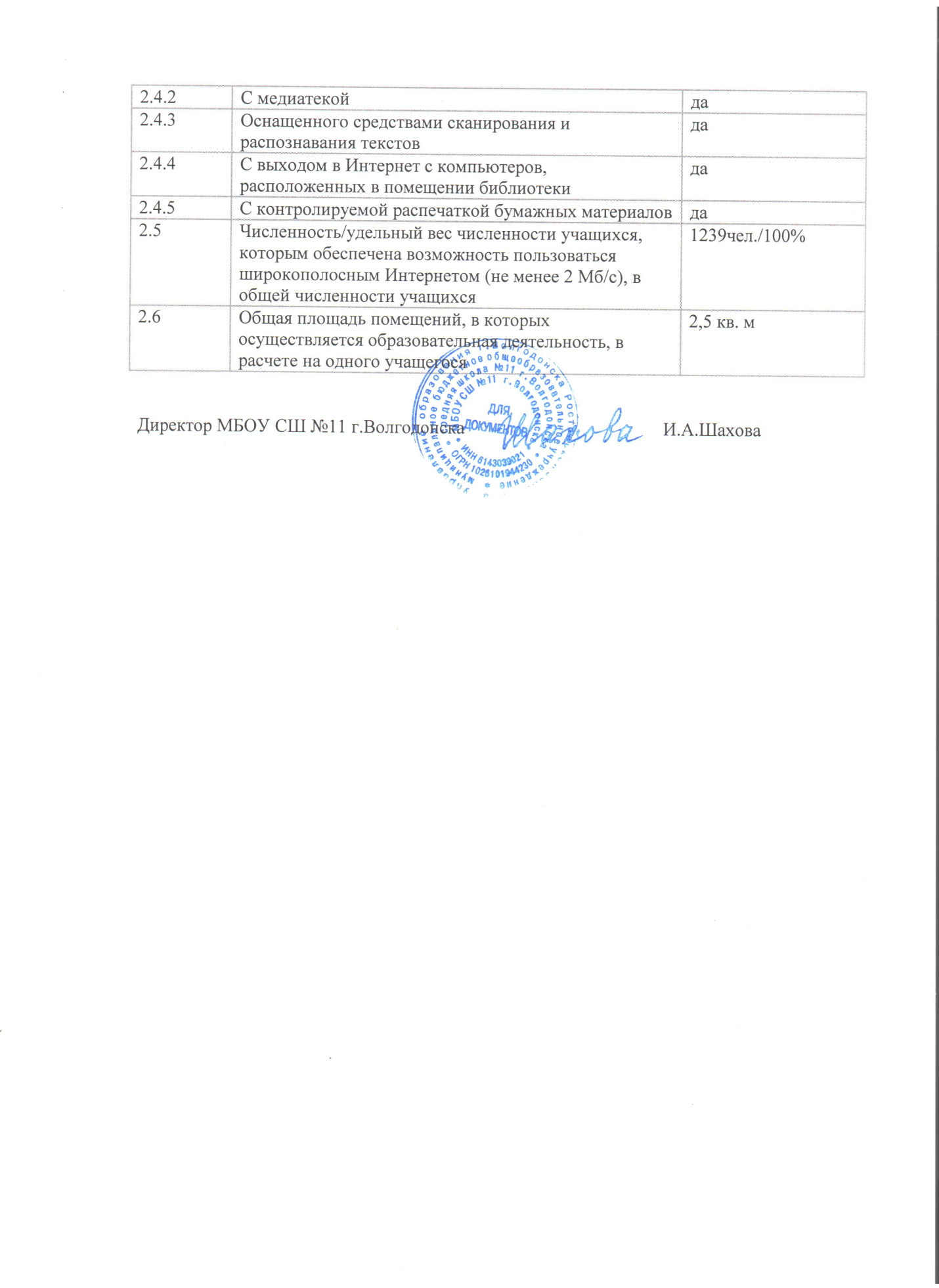 УчредительМуниципальное образование «Город Волгодонск».Функции и полномочия учредителя муниципального образования «Город Волгодонск» осуществляет Управление образования г.ВолгодонскаТип, вид, статус учреждениямуниципальное бюджетное общеобразовательное  учреждение средняя школа №11 г.ВолгодонскаДиректор школыШахова Ирина Афанасьевна, высшая квалификационная категория, «Отличник народного просвещения»Контактная информацияАдрес: Ростовская область, г.Волгодонск,  ул.Молодежная, 1.Индекс:347380E-mail: sh11volgodonsk@list.ruСайт: http://licey11vdonsk.ucoz.ru/Телефоны:Директор: (86392) 4-71-90Приемная: (86392)4-29-45Вахта: (86392)4-75-15Дата создания1976ЛицензияЛицензия,серия 61Л01 №0002881 от 25 июня 2015 года, регистрационный номер 5140, выдана Региональной службой по надзору в сфере образования Ростовской областиСвидетельство о государственной аккредитацииСвидетельство о государственной аккредитации,регистрационный №2644 от 16 июня 2015г.(срок действия до 17 апреля 2024г.)В соответствии с установленным государственным статусомобразовательное учреждение реализует образовательные программы начального общего, основного общего, среднего общего образования, имеет право на выдачу выпускникам документа государственного образца – аттестат об основном общем, среднем общем образованииКлассНаименование предметаСписок элективных курсов, предметов профильной направленностиКол-во часов8гГеометрия «Модуль»358дГеометрия «Модуль»358вБиология«Биология твоего здоровья»358вХимия«Химия в жизни человека»358аПраво«Твой выбор: право или бесправие»358аЭкономика«Экономика»359вЭкономика«Экономика»349бБиология«Человек и его здоровье»34№Ф.И.О. педагогаНаименование кружкаКол-во часов1Гладарева Л.Г.«Ритмика»32Донецкая И.Ю.«Лечебная физкультура»23Лычко Ю.В.«Волейбол»24Лычко Ю.В.«Школа безопасности. Стрелок»15Лычко Ю.В.«Дружина юных пожарных»16Фролова И.Л.«Юные инспектора дорожного движения»27Майгурова А. Н.«Патриот»18Бражко Ю.В.«Видеофакт»39Рубан Г.А.«Кружок деревообработки»210Белоусова Т.А.«Декоративно-прикладное искусство»211Федина Л.И.«Умелые руки»112Подольская Е.И.«Поисково-краеведческий»113Федина Л.И.«Эстафета»214Губенко Р.О.«Немецкий язык»215Шабадаш Г.А.«Психологическое здоровье»116Донецкая И.Ю.«Пионербол»1ОценкаРусский языкРусский языкРусский языкАлгебраАлгебраАлгебраГеометрияГеометрияГеометрияОценкагодэкзаменитоггодэкзаменитоггодэкзаменитог5244044142022152724460586642787841838833824126624226612102---------% качества68,880,390,145,980,381,945,990,170,4ПредметыКоличество выпускников2016-2017Средний балл по предмету2016-2017Количество выпускников2017-2018Средний балл по предмету2017-2018Математика (Алгебра)863,81224Математика (Геометрия)863,91224,1Русский язык864,11224,1Английский язык94,2104,6Физика134,5134,5Химия124,6144,8География483,8624,5Обществознание524,1844Информатика194,2414История53,634Биология63,7143,8Литература64,214ПредметГОДЧисло выпускников, сдавших ЕГЭ%  выпускников, сдавших ЕГЭСредний балл МБОУ СШ №11 г.ВолгодонскаСредний балл г.ВолгодонскСредний балл по Ростовской областиРФМаксимальное количество баллов  МБОУ СШ №11 г.ВолгодонскаПредметГОДЧисло выпускников, сдавших ЕГЭ%  выпускников, сдавших ЕГЭСредний балл МБОУ СШ №11 г.ВолгодонскаСредний балл г.ВолгодонскСредний балл по Ростовской областиРФМаксимальное количество баллов  МБОУ СШ №11 г.ВолгодонскаРусский язык2015251007669,464,565,9100Русский язык2016341008073,2668,567,996Русский язык2017371007671,206891Русский язык2018321007970,2494Математика (П)201519766752,4246,8850,978Математика (П)201620596453,0144,746,394Математика (П)201722596850,847,188Математика (П)2018216245,2980Информатика и ИКТ2015149151,8148,3354,091Информатика и ИКТ2016266263,7152,056,670Информатика и ИКТ20175147461,859,288Информатика и ИКТ201845553,5368Биология20156246059,9754,453,685Биология20166187156,2551,153,695Биология20176167156,2982Биология201836349,5874Литература201500058,5258,0157,10Литература2016265456,5259,465Литература2017257461,7778Литература201825658,4663Химия20155207164,058,7257,1100Химия20166187961,1353,2156,197Химия2017616  755683Химия201858653,7398Английский язык2015147962,4157,3465,979Английский язык2016397165,0362,264,873Английский язык20174116268,0484Английский язык201846160,9162Обществознание201510406359,1953,8358,680Обществознание201616475655,7551,253,2578Обществознание201716437159,3756,6584Обществознание2018106353,0874География201500047,7552,9553,00География2016136558,6749,2149,665География20170007052,355,10География201816750,5667История2015287454,0247,447,193История20165155554,9445,848,171История20179246255,6791История201856450,6377Физика201510406758,8849,3051,187Физика20169266456,5448,0651,289Физика201710277560,2651,298Физика2018126347,8882Математика (Б)201511444,44,273,984,0Математика (Б)2016247144,334,24,14Математика (Б)201735954,84,474,24Математика (Б)2018264,44,32№Показатели2016201720181.Процент часто болеющих детей4,2%4,4%2,7%2.Процент детей с хроническими заболеваниями64%74,8%64,2%3.Динамика процента детей, отнесенных к основной группе здоровья для занятий физкультурой84,1%82,1%83,3%4.Снижение среднего показателя заболеваемости (кол-во дней, пропущенных по болезни, на 1 ребенка)5,5%5,5%6,8%№Наличие заболеваний в различных классах2016201720181.Хронические заболевания при поступлении в 1 класс7181802.Хронические заболевания при переходе в 5 класс3432333.Хронические заболевания при выпуске 9 класса4342404.Хронические заболевания при выпуске 11 класса1314115.Количество детей-инвалидов799№Наличие заболеваний в различных классах2016201720181.Заболевания сердечно-сосудистой системы7351522.Заболевания органов зрения2332572583.Лор-заболевания12154534.Заболевания органов дыхания16775.Ортопедические заболевания2291441436.Урологические заболевания4513117.Кожные заболевания-21128.Аллергические заболевания4039199.Заболевания крови11210.Неврологические заболевания25161411.Заболевания эндокринной системы126717112Заболевания органов пищеварения50343413.Хирургические заболевания1713614.Вегетососудистая дистония46383915.Количество детей, страдающих двумя и более заболеваниями одновременно118124116Заключено договоровОтказались от обследованияОбследовано на 31.12.2018Планируется обследовать до 31.05.2019Количество учащихся  с выявленными нарушениями в здоровьеКол-во направленных в мед.организацииКол-во получивших лечебно-оздоровительные мероприятия1247-622 чел.610 чел.290 чел.290 чел.290 чел.№ п/пПоказателиЕдиница измерения 1.Образовательная деятельность1.1Общая численность учащихся1239 чел.1.2Численность учащихся по образовательной программе начального общего образования555 чел.1.3Численность учащихся по образовательной программе основного общего образования596 чел.1.4Численность учащихся по образовательной программе среднего общего образования88 чел.1.5Численность/удельный вес численности учащихся, успевающих на "4" и "5" по результатам промежуточной аттестации, в общей численности учащихся564 чел./45,5%1.6Средний балл государственной итоговой аттестации выпускников 9 класса по русскому языку4,1 балл1.7Средний балл государственной итоговой аттестации выпускников 9 класса по математике4,1 балл1.8Средний балл единого государственного экзамена выпускников 11 класса по русскому языку79 балл1.9Средний балл единого государственного экзамена выпускников 11 класса по математике62 балл1.10Численность/удельный вес численности выпускников 9 класса, получивших неудовлетворительные результаты на государственной итоговой аттестации по русскому языку, в общей численности выпускников 9 класса0 чел./0%1.11Численность/удельный вес численности выпускников 9 класса, получивших неудовлетворительные результаты на государственной итоговой аттестации по математике, в общей численности выпускников 9 класса0 чел./0%1.12Численность/удельный вес численности выпускников 11 класса, получивших результаты ниже установленного минимального количества баллов единого государственного экзамена по русскому языку, в общей численности выпускников 11 класса0 чел./0%1.13Численность/удельный вес численности выпускников 11 класса, получивших результаты ниже установленного минимального количества баллов единого государственного экзамена по математике, в общей численности выпускников 11 класса0 чел./0%1.14Численность/удельный вес численности выпускников 9 класса, не получивших аттестаты об основном общем образовании, в общей численности выпускников 9 класса0 чел./0%1.15Численность/удельный вес численности выпускников 11 класса, не получивших аттестаты о среднем общем образовании, в общей численности выпускников 11 класса0 чел./0%1.16Численность/удельный вес численности выпускников 9 класса, получивших аттестаты об основном общем образовании с отличием, в общей численности выпускников 9 класса9 чел./7,4%1.17Численность/удельный вес численности выпускников 11 класса, получивших аттестаты о среднем общем образовании с отличием, в общей численности выпускников 11 класса2 чел./6,3%1.18Численность/удельный вес численности учащихся, принявших участие в различных олимпиадах, смотрах, конкурсах, в общей численности учащихся803 человек/69,2%1.19Численность/удельный вес численности учащихся - победителей и призеров олимпиад, смотров, конкурсов, в общей численности учащихся, в том числе:680 человек/62,6%1.19.1Регионального уровня10 человек/0,48%1.19.2Федерального уровня185 человек/23%1.19.3Международного уровня230 человек/17%1.20Численность/удельный вес численности учащихся, получающих образование с углубленным изучением отдельных учебных предметов, в общей численности учащихся14 человек/2,6%1.21Численность/удельный вес численности учащихся, получающих образование в рамках профильного обучения, в общей численности учащихся77 человек/3,6%1.22Численность/удельный вес численности обучающихся с применением дистанционных образовательных технологий, электронного обучения, в общей численности учащихся210 чел./17%1.23Численность/удельный вес численности учащихся в рамках сетевой формы реализации образовательных программ, в общей численности учащихся0 чел./0%1.24Общая численность педагогических работников, в том числе:66 человек1.25Численность/удельный вес численности педагогических работников, имеющих высшее образование, в общей численности педагогических работников60 человек/91%1.26Численность/удельный вес численности педагогических работников, имеющих высшее образование педагогической направленности (профиля), в общей численности педагогических работников60 человек/91%1.27Численность/удельный вес численности педагогических работников, имеющих среднее профессиональное образование, в общей численности педагогических работников6 человека/9%1.28Численность/удельный вес численности педагогических работников, имеющих среднее профессиональное образование педагогической направленности (профиля), в общей численности педагогических работников6 человек/9%1.29Численность/удельный вес численности педагогических работников, которым по результатам аттестации присвоена квалификационная категория, в общей численности педагогических работников, в том числе:48 человек/72,7%1.29.1Высшая37 человек/56%1.29.2Первая11 человек/16,7%1.30Численность/удельный вес численности педагогических работников в общей численности педагогических работников, педагогический стаж работы которых составляет:30 человек/44,7%1.30.1До 5 лет3 человека/4,5%1.30.2Свыше 30 лет26 человек/39,4%1.31Численность/удельный вес численности педагогических работников в общей численности педагогических работников в возрасте до 30 лет5 человек/7,46%1.32Численность/удельный вес численности педагогических работников в общей численности педагогических работников в возрасте от 55 лет6 человек/9%1.33Численность/удельный вес численности педагогических и административно-хозяйственных работников, прошедших за последние 5 лет повышение квалификации/профессиональную переподготовку по профилю педагогической деятельности или иной осуществляемой в образовательной организации деятельности, в общей численности педагогических и административно-хозяйственных работников70 человека/98,6%1.34Численность/удельный вес численности педагогических и административно-хозяйственных работников, прошедших повышение квалификации по применению в образовательном процессе федеральных государственных образовательных стандартов, в общей численности педагогических и административно-хозяйственных работников68 человек/95,8% 2.Инфраструктура2.1Количество компьютеров в расчете на одного учащегося0,3 единиц2.2Количество экземпляров учебной и учебно-методической литературы из общего количества единиц хранения библиотечного фонда, состоящих на учете, в расчете на одного учащегося18 единиц2.3Наличие в образовательной организации системы электронного документооборотада2.4Наличие читального зала библиотеки, в том числе:да2.4.1С обеспечением возможности работы на стационарных компьютерах или использования переносных компьютеровда